CONSULTANCY CLAIM FORM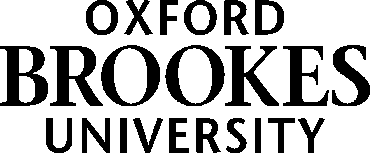 SHOW EITHER HOURS OR DAYS BEING CLAIMED*Your net day or hourly rate (ie rate lesson-costs and overheads) should be shown in your budgetSUBMISSION OF CLAIM AND PAYMENTClaims must be sent to the relevant employing Faculty /Directorate and not Payroll, for cost codes to be added and for the claim to be checked and authorised.Claims must reach Payroll by the 10th of the month (or as advised on the Payroll Cycle) for payment on the last working day. Only correctly completed and authorised claims will be processed. Any claims with missing data or signatures will be returned to the employing department and may result in your payment being made in the following month. Queries concerning payment should be emailed to the Payroll Team :-finance-payroll@brookes.ac.ukINFORMATION FOR CLAIMSNational Insurance NumberNI contributions are deducted in accordance with HM Revenue and Customs (HMRC) regulations.Employees can obtain a National Insurance number from HMRC.Telephone:-  0345 600 0643 or apply via link :-https://www.gov.uk/apply-national-insurance-numberWithout a National Insurance number, your contributions will not be credited to your record but will still be deducted from your pay.Employees over state pension age need not pay NI Contributions but must provide proof of agei.e. a copy of a birth certificate or passport, to the Payroll Team.https://www.gov.uk/tax-national-insurance-after-state-pension-age/stopping-paying-national-insuranceIncome TaxIncome Tax will be deducted at the basic rate unless the Payroll Team are provided with a valid P45. Employees without a P45 must complete the New Starter Checklist to be found on the HMRC website:-https://www.gov.uk/government/publications/paye-starter-checklist.PensionEmployees will automatically be enrolled to the Local Government Pension Scheme (LGPS) if ina non-teaching role, or the Teacher’s Pension Scheme (TPS) if in a teaching role.                     Further information can be found on the website:https://www.brookes.ac.uk/services/hr/reward/pensions/index.htmlTITLENAMEFAC/DIREMPLOYEE NO.APPOINTMENT IDHOME ADDRESSPOSTCODEAre you employed by Oxford Brookes University in any other capacity?Are you employed by Oxford Brookes University in any other capacity?Are you employed by Oxford Brookes University in any other capacity?Are you employed by Oxford Brookes University in any other capacity?Are you employed by Oxford Brookes University in any other capacity?Are you employed by Oxford Brookes University in any other capacity?Are you employed by Oxford Brookes University in any other capacity?Are you employed by Oxford Brookes University in any other capacity?Are you employed by Oxford Brookes University in any other capacity?Are you employed by Oxford Brookes University in any other capacity?Are you employed by Oxford Brookes University in any other capacity?Are you employed by Oxford Brookes University in any other capacity?YES      YES      NO   If Yes, please provide: If Yes, please provide: DEPT.DEPT.DEPT.POSITIONPOSITIONDate of BirthNational Insurance No.National Insurance No.National Insurance No.National Insurance No.National Insurance No.Is this your first claim?Is this your first claim?Is this your first claim?YESYESYESIf No please provide most recent dates :If No please provide most recent dates :If No please provide most recent dates :If No please provide most recent dates :If No please provide most recent dates :If No please provide most recent dates :If No please provide most recent dates :If No please provide most recent dates :If No please provide most recent dates :Is this your first claim?Is this your first claim?Is this your first claim?NONONOIf No please provide most recent dates :If No please provide most recent dates :If No please provide most recent dates :If No please provide most recent dates :If No please provide most recent dates :If No please provide most recent dates :If No please provide most recent dates :If No please provide most recent dates :If No please provide most recent dates :Do you have other employment outside Oxford Brookes University (including Self-employment)?Do you have other employment outside Oxford Brookes University (including Self-employment)?Do you have other employment outside Oxford Brookes University (including Self-employment)?Do you have other employment outside Oxford Brookes University (including Self-employment)?Do you have other employment outside Oxford Brookes University (including Self-employment)?Do you have other employment outside Oxford Brookes University (including Self-employment)?Do you have other employment outside Oxford Brookes University (including Self-employment)?YESYESYESIf you have a P45 please attach it to this formIf you have a P45 please attach it to this formIf you have a P45 please attach it to this formIf you have a P45 please attach it to this formIf you have a P45 please attach it to this formDo you have other employment outside Oxford Brookes University (including Self-employment)?Do you have other employment outside Oxford Brookes University (including Self-employment)?Do you have other employment outside Oxford Brookes University (including Self-employment)?Do you have other employment outside Oxford Brookes University (including Self-employment)?Do you have other employment outside Oxford Brookes University (including Self-employment)?Do you have other employment outside Oxford Brookes University (including Self-employment)?Do you have other employment outside Oxford Brookes University (including Self-employment)?NONONOIf you have a P45 please attach it to this formIf you have a P45 please attach it to this formIf you have a P45 please attach it to this formIf you have a P45 please attach it to this formIf you have a P45 please attach it to this formAre you in receipt of a State Pension?Are you in receipt of a State Pension?Are you in receipt of a State Pension?Are you in receipt of a State Pension?YESYESYESYESAre you receiving a pension from a public authority?Are you receiving a pension from a public authority?Are you receiving a pension from a public authority?Are you receiving a pension from a public authority?Are you receiving a pension from a public authority?YESYESAre you in receipt of a State Pension?Are you in receipt of a State Pension?Are you in receipt of a State Pension?Are you in receipt of a State Pension?NONONONOAre you receiving a pension from a public authority?Are you receiving a pension from a public authority?Are you receiving a pension from a public authority?Are you receiving a pension from a public authority?Are you receiving a pension from a public authority?NONODETAILS OF WORK CARRIED OUTDescription of work: Period covered:                     DeclarationDeclarationDeclarationDeclarationI (the worker) declare that I have carried out the work as stated above.I (the worker) declare that I have carried out the work as stated above.I (the worker) declare that I have carried out the work as stated above.I (the worker) declare that I have carried out the work as stated above.Signed:Date:Authorising DepartmentAuthorising DepartmentAuthorising DepartmentAuthorising DepartmentSigned:Date:HoursRateGross Total *Net Total (Fac/Dir use only)DaysRateGross Total*Net Total (Fac/Dir use only)FACULTY/DIRECTORATE FINANCE SIGN OFFFACULTY/DIRECTORATE FINANCE SIGN OFFFACULTY/DIRECTORATE FINANCE SIGN OFFFACULTY/DIRECTORATE FINANCE SIGN OFFFACULTY/DIRECTORATE FINANCE SIGN OFFFACULTY/DIRECTORATE FINANCE SIGN OFFFACULTY/DIRECTORATE FINANCE SIGN OFFFACULTY/DIRECTORATE FINANCE SIGN OFFFACULTY/DIRECTORATE FINANCE SIGN OFFSigned:Date:Type Full Name:   Type Full Name:   Account CodeAccount CodeAccount CodeCost CentreActivity CodeActivity CodeActivity CodeJob Code